Learning Station Observations Form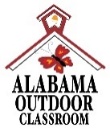 Name of Teacher:_____________________ & Grade Level(s):____________________OR… Name of Club:______________________ & Club Sponsor: __________________Email Address:_________________________________________________________  Document when you complete projects such as pulling weeds, planting new plants (include the type/species of plants), adding mulch, cleaning bird feeders, or replacing signage to help future classes know when certain tasks were accomplished from year to year.   List any observations such as when you see wildlife using the learning station/habitat including birds, babies, butterflies, caterpillars, chrysalises, eggs, frogs/toads, rabbits, etc.).   Include notes or suggestions that will help the next class who adopts the learning station.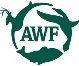 Adoption Dates:Fall SemesterSpring SemesterOther:________________DATEDESCRIBE YOUR PROJECTTOOLS/ PURCHASESCOST   (if any)SOURCE OF FUNDSDATEO B S E R V A T I O N S